«Школа сельского предпринимателя» принимает заявки 

Живете в сельской местности Архангельской области? Занимаетесь или планируете заняться бизнесом? Хотите получить новые знания, опыт и финансовую поддержку? Эта информация для вас! 

Архангельский Центр социальных технологий "Гарант" объявляет набор на обучающую программу «Школа сельского предпринимателя». Программа направлена на развитие предпринимательства на селе. 
К участию приглашаются действующие и начинающие предприниматели, желающие создавать и развивать свое дело в сельской местности. Опыт работы в заявленном направлении приветствуется! 

http://www.msp29.ru/ru/press/news/shkola-selskogo-pre..«Школа сельского предпринимателя» принимает заявки www.msp29.ru 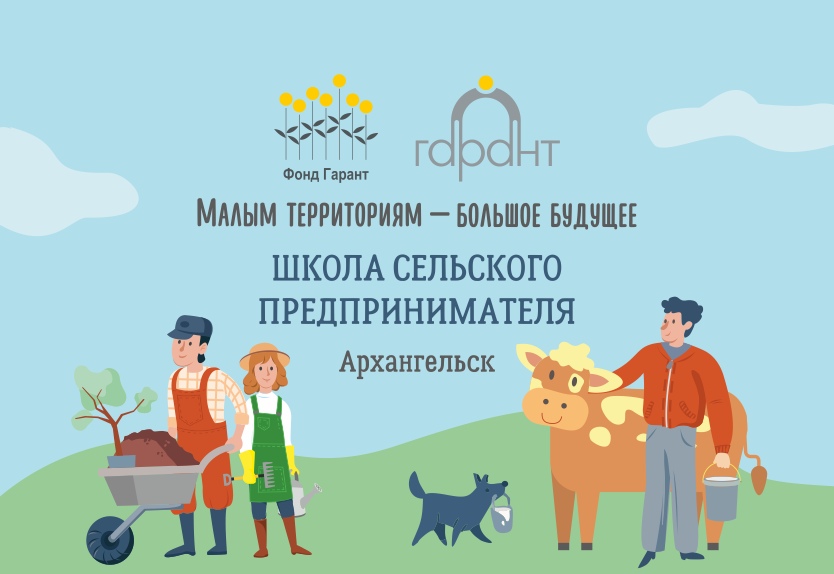 